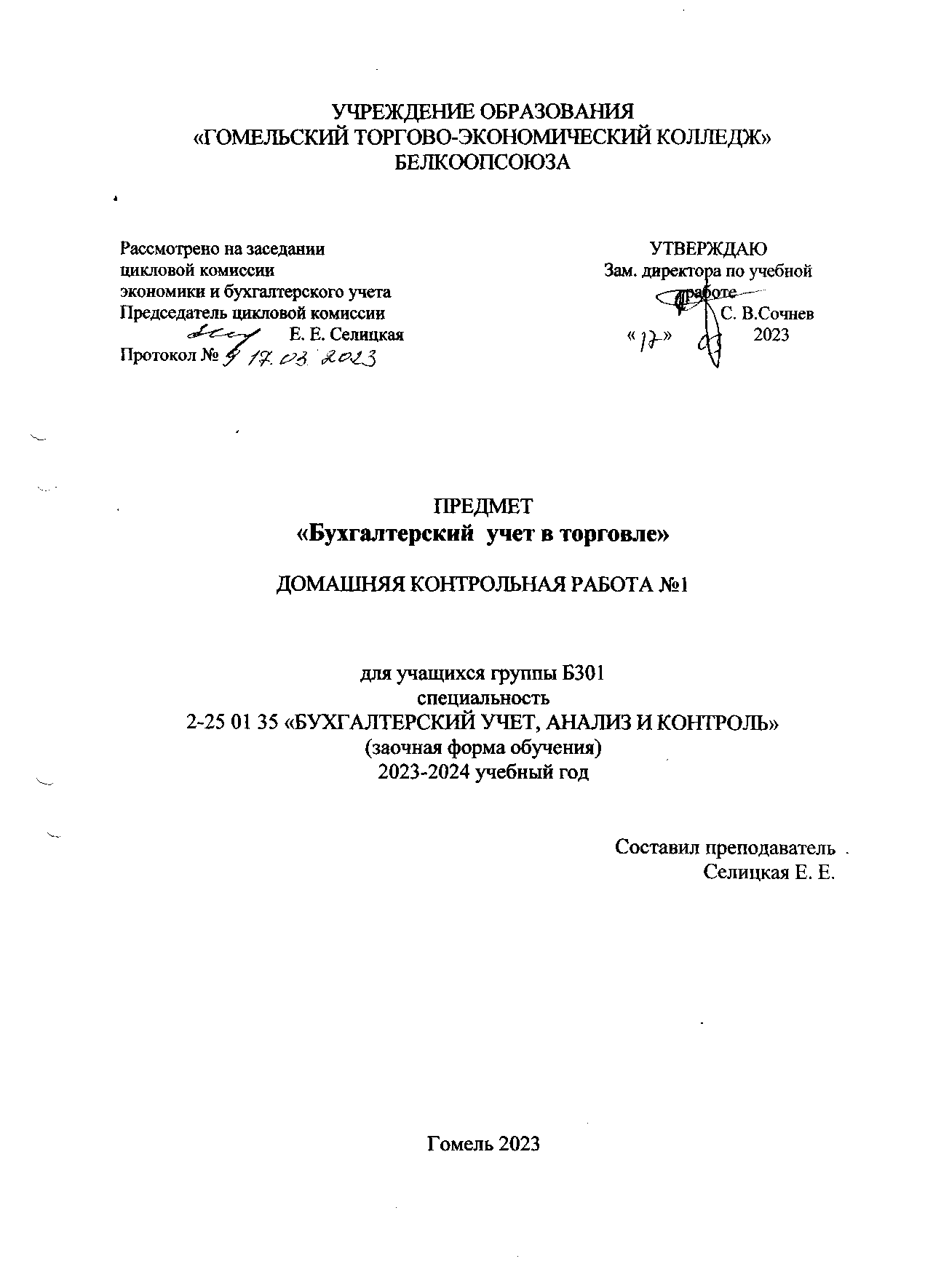 Пояснительная запискаПредмет «Бухгалтерский учет в торговле» изучается учащимися специальности 2-25 01 35 «Бухгалтерский учет, анализ и контроль».Цель предмета – сформировать знания бухгалтерского учета товаров и тары, расходов на реализацию, финансовых результатов   на объектах розничной и оптовой торговли, торговых объектах общественного питания, на заготовительных предприятиях.Задачи изучения предмета – развитие познавательных процессов, логического мышления учащихся, применение знаний и умений в практической деятельности.Преподавание предмета увязано с содержанием предметов: «Бухгалтерский учет», «Экономика организации», «Анализ хозяйственной деятельности», «Финансы и кредит», «Налогообложение».В результате изучения предмета учащиеся должнызнать на уровне представления:основные направления совершенствования бухгалтерского учета;задачи учета на торговых объектах;нормативные правовые акты по ведению бухгалтерского учета и отчетности;знать на уровне понимания:документальное оформление движения товаров и тары на торговых объектах;документальное оформление закупок сельскохозяйственных продуктов и сырья на заготовительных предприятиях, отчетность материально-ответственных лиц;учет движения товаров и тары на торговых объектах;организацию материальной ответственности, порядок проведения инвентаризации;влияние расходов на реализацию на финансовый результат;уметь:организовать работу по обеспечению сохранности товарно-материальных ценностей;заполнять и обрабатывать первичные документы для оформления торговых операций;проводить инвентаризацию товарно-материальных ценностей, выводить результаты инвентаризации и отражать их в учете;производить записи в регистры аналитического учета расходов на реализацию;отражать операции по учету финансовых результатов от реализации товаров.Содержание программыВведение.Общая характеристика учебного предмета «Бухгалтерский учет в торговле», цели и задачи ее изучения. Роль дисциплины в системе формирования знаний, умений и навыков по специальности, связь с другими учебными предметами.Тема 1. Учет товарных операций в  организациях торговли Задачи учета товарных операций на торговых объектах. Материальная ответственность работников. Цены на товары и тару. Торговые надбавки, их назначение. Правила выдачи доверенностей и контроль за их использованием. Источники, документальное оформление и учет поступления товаров и тары на объекты розничной торговли. Документальное оформление и учет реализации товаров с использованием кассового оборудования и платежных терминалов.  Предоставление скидок покупателям со сформированной цены. Особенности документального оформления и учета реализации товаров из торговых объектов, в которых осуществляется розничная торговля, юридическим лицам и ИП. Документальное оформление и учет товарных операций с использованием подарочных сертификатов.Документальное оформление и учет реализации товаров при разносной торговле с использованием торговых автоматов. Документальное оформление и учет движения товаров при развозной торговле с использованием автомагазина. Документальное оформление и учет реализации товаров на ярмарках.Документальное оформление и учет реализации товаров при осуществлении дистанционной торговли. Документальное оформление и учет движения бывших в употреблении непродовольственных товаров. Документальное оформление и учет реализации товаров в кредит и рассрочку. Документальное оформление и учет движения товаров по договорам комиссии. Документальное оформление и учет возврата товаров покупателями. Документальное оформление и учет товаров, использованных на оформление витрин, проведение мероприятий, направленных на стимулирование продажи товаров. Оказание услуг, связанных с продажей товаров. Оказание послепродажных пакетных услуг по ремонту и обслуживанию технически сложных товаров бытового назначения. Доставка товаров продавцами (посредниками) собственными силами и с привлечением юридических лиц и ИП, оказывающих транспортные и курьерские услуги.Документальное оформление и учет переоценки товаров, списания боя, лома, порчи товаров.Учет бланков документов с определенной степенью защиты, контроль за их использованием.Отчетность материально-ответственных лиц объектов розничной торговли. Приемка, проверка и бухгалтерская обработка отчетов материально-ответственных лиц. Контрольные функции бухгалтера при приемке, проверке и обработке отчетов материально-ответственных лиц. Учет торговых надбавок. Расчет торговых надбавок на остаток товаров и реализованных торговых надбавок.Инвентаризация товаров и тары на объектах розничной торговли. Сроки, порядок проведения инвентаризаций товарно-материальных ценностей, документальное оформление. Контроль за качеством проведения инвентаризаций.Определение результатов инвентаризации. Расчет естественной убыли. Отражение результатов инвентаризации в учете.Особенности организации учета на объектах оптовой торговли. Документальное оформление и учет поступления товаров и тары на объектах оптовой торговли.Документальное оформление, учет реализации и внутреннего перемещения товаров и тары с оптовых складов.Предоставление скидок покупателям со сформированной цены в оптовой торговле.Документальное оформление и учет переоценки товаров в оптовой торговле.Учет товаров и тары в местах хранения и отчетность материально-ответственных лиц на объектах оптовой торговли. Проверка, приемка и бухгалтерская обработка отчетов о движении товаров и тары. Организация натурально- стоимостного учета.Особенности проведения инвентаризации товаров и тары на оптовых складах. Определение и учет результатов инвентаризации.Тема 2. Учет товарных операций в  организациях общественного питания Задачи и основные принципы организации бухгалтерского учета товаров, продукции собственного производства на торговых объектах общественного питания.Цены на продукты и товары, наценки и надбавки на продукты и товары, калькуляция продажных цен на продукцию собственного производства.Документальное оформление и учет поступления и отпуска продуктов, товаров и тары на складе. Отчетность заведующего складом. Организация натурально- стоимостного учета продуктов, товаров и тары на складе.Документальное оформление и учет операций кухни, обеденного зала и буфета. Отчетность материально- ответственных лиц кухни и буфета. Контрольные функции бухгалтера при приемке, проверке и обработке отчетов материально-ответственных лиц.Документальное оформление и учет движения продовольственного сырья и полуфабрикатов в заготовочных цехах. Документальное оформление и учет движения товаров и продукции общественного питания при их реализации в нестационарных и передвижных объектах общественного питания. Документальное оформление и учет доставки товаров и продукции общественного питания при оказании услуг общественного питания вне объекта общественного питания, в том числе при оказании услуг доставки по заказам покупателей, организации выездного обслуживания. Документальное оформление и учет товаров и продукции общественного питания при организации обслуживания по форме «шведского стола». Документальное оформление и учет товаров и продукции общественного питания при проведении в объектах общественного питания мероприятий, направленных на стимулирование продажи товаров, продукции общественного питанияОсобенности инвентаризации продуктов, товаров и тары. Определение, оформление и учет результатов инвентаризации.Тема 3. Учет сельскохозяйственной продукции и сырья в организациях, осуществляющих их  заготовкуЗадачи и принципы организации учета на заготовительных предприятиях. Закупочные цены и отпускные цены на сельскохозяйственную продукцию и сырье. Документальное оформление и учет закупок сельскохозяйственной продукции и сырья. Документальное оформление и учет реализации и отпуска сельскохозяйственной продукции и сырья.Учет сельскохозяйственной продукции и сырья на складах и заготовительных пунктах. Отчетность заготовителей и заведующих складов (пунктов). Особенности инвентаризации сельскохозяйственной продукции и сырья. Выявление и учет результатов Задачи и принципы организации учета на заготовительных предприятиях. Закупочные цены и отпускные цены на сельскохозяйственную продукцию и сырье. Документальное оформление и учет закупок сельскохозяйственной продукции и сырья. Документальное оформление и учет реализации и отпуска сельскохозяйственной продукции и сырья.Учет сельскохозяйственной продукции и сырья на складах и заготовительных пунктах. Отчетность заготовителей и заведующих складов (пунктов). Особенности инвентаризации сельскохозяйственной продукции и сырья. Выявление и учет результатовТема 4. Учет расходов на реализацию и финансовых     результатов в организациях торговли и общественного питанияОбщая характеристика и задачи учета расходов на реализацию. Группировка расходов на реализацию по статьям.Синтетический и аналитический учет расходов на реализацию на торговых объектах. Распределение расходов на реализациюБухгалтерский учет управленческих расходов, их распределение и списание по видам текущей деятельности.Учет доходов, расходов и финансового результата от реализации товаров.Выбор варианта контрольной работыКонтрольная работа составлена в 99 вариантах и состоит из двух теоретических вопросов и одной задачи. Вариант работы определяется по таблице в зависимости от номера личного дела учащегося (две последние цифры личного дела). В таблице по вертикали расположены цифры от 0 до 9, которые соответствуют предпоследней цифре номера личного дела, а по горизонтали цифры от 0 до 9 соответствуют последней цифре личного дела учащегося. Пересечение вертикальной и горизонтальной линий определяют клетку с номерами вопросов и задач. Например, 027 - № личного дела, где две последние цифры 27. Пересечение 2 строки по вертикали и 7 столбца по горизонтали определяют клетку с №25, 5, 35.              25 – теоретический вопрос;                5 – теоретический вопрос;              35 – задача.Контрольная работа, выполненная по другому варианту, возвращается без проверки и подлежит повторному выполнению по соответствующему варианту.Контрольная работа может быть выполнена с применением средств автоматизации либо написана от руки. Оформление контрольной работы должно осуществляться с соблюдением установленных требований.Требования к оформлению работыВыполнению работы должно предшествовать внимательное изучение материала по предмету. Ответ на вопрос дается после приведения его точной формулировки. Ответ должен быть полным по существу, но кратким по содержанию. Решение задач сопровождается подробными расчетами, пояснениями и выводами. Если требуется составление документа, то решение оформляется на бланке соответствующей формы документа. Он должен быть приложен к контрольной работе. В конце приводится перечень использованной литературы, ставится дата выполнения работы и подпись учащегося.Работа оценивается преподавателем «зачтено» или «не зачтено». Если работа не зачтена, то она должна быть выполнена повторно с учетом рекомендаций преподавателя и направлена на проверку вместе с первоначально выполненной работой. Перед экзаменом проверенная работа в обязательном порядке представляется преподавателю.   Критерии оценки домашней контрольной работы.Отметка «не зачтено» ставится, если:вариант не соответствует шифру учащегося;отсутствует изложение теоретического вопроса и в некоторых задачах имеются грубые ошибки;изложение теоретического вопроса носит фрагментарный характер, а в решении практических заданий имеются грубые ошибки;нет решения практических заданий;выполнено менее 50% работы..К грубым ошибкам при выполнении практического задания относятся следующие недостатки:нет выводов, ответа на вопросы к задачам;неверно применены формулы;неверно оформлен документ, неаккуратно, отсутствуют обязательные реквизиты;отсутствует краткое описание алгоритма выполнения задачи или оно выполнено с ошибками. Во всех остальных случаях ставится отметка «зачтено».Методические рекомендации по выполнению задачРешение задач 32, 33, 36, 37, 39, 40, 41, 42 оформляется на бланке товарного отчета. В титульной части товарного отчета в соответствующих графах следует указать общие реквизиты: наименование организации (например, ТУП «Гомельская универсальная база», наименование и номер структурного подразделения (склада), ФИО материально ответственного лица, номер отчета, отчетный период). Остатки товаров и тары на начало отчетного периода переносят из предыдущего отчета, а после инвентаризации – из инвентаризационной описи (при выполнении работы остатки по товарам и таре берут из условия задачи). Приходная часть отчета заполняется на основании документов на поступление товаров и тары, а расходная – на основании документов на реализацию и прочие выбытие товаров и тары. Для записи документа отводят одну строку. В приходной и расходной части отчета движение товаров отражается по учетным ценам:в объектах оптовой  торговли по отпускным ценам;в объектах розничной торговли по розничным ценам;в заготовительных объектах по закупочным ценамв объектах общественного питания в соответствии с заданием (по розничным ценам без НДС, по розничным ценам, по розничным ценам с наценкой общественного питания) Учетной стоимостью тары является отпускная стоимость. Розничная цена включает следующие элементы: отпускная цена поставщика (ОЦ), торговая надбавка (ТН), налог на добавленную стоимость (НДС): РЦ = ОЦ  + ТН + НДС.По окончании отчетного периода после записи всех операций следует подсчитать итоги по приходу и расходу и определить  остатки на конец по товарам и таре.Для определения остатка на конец отчетного периода необходимо к остатку на начало отчетного периода прибавить итоговую сумму по приходу и вычесть итоговую сумму по расходу.Далее записывается количество документов о поступлении и выбытии товаров и тары, проставляется (условно) подпись материально ответственного лица. Записи по движению тары на оборотной стороне отчета условно не производятся.Обработка отчета заключается в проставлении корреспонденции счетов по каждой хозяйственной операции (на бланке отчета в графе «примечание»). Суммы, записанные в приходной части отчета, подлежат отражению по дебету счета 41 «Товары» в корреспонденции со счетами 60 «Расчеты с поставщиками и подрядчиками», 18 «Налог на добавленную стоимость по приобретенным товарам, работам, услугам», 42 «Торговая наценка» и др., а суммы, отраженные в расходной части отчета, - по кредиту счета 41 «Товары» в корреспонденции со счетами 90 «Доходы и расходы по текущей деятельности», 94 «Недостачи и потери от порчи имущества» и др.Решение задач 34, 43, 45 оформляется в журнале регистрации хозяйственных операций. Решение задач заключается в проставлении корреспонденции счетов по всем хозяйственным операциям в соответствии с заданием.Журнал регистрации хозяйственных операций При решении задачи 45 следует учесть, что расходы на реализацию  отражают по дебету счета 44 «Расходы на реализацию», а кредитуются различные счета в зависимости от произведенных затрат (51, 71, 60, 70, 69, 76, 94 и др.). По окончании месяца составляется расчет издержек обращения на остаток товаров и определяется сумма  издержек обращения, относящихся к реализованным товарам. Сумма издержек обращения на реализованные товары определяется следующим образом: остаток издержек обращения на начало месяца + издержек обращения за месяц – издержек обращения на конец месяца. На сумму издержек обращения, относящихся к реализованным товарам, составляется проводка:Дебет    Кредит90/4           44          списаны расходы на реализацию, относящиеся к реализованным товарамРешение задачи 35, 38, 44 оформляется на бланке сличительной ведомости. В титульной части ведомости следует указать наименование организации, дату составления сличительной ведомости, дату и номер приказа (распоряжения) на проведение инвентаризации, должность и ФИО материально ответственного лица, дату начала и окончания инвентаризации.В сличительной ведомости по результатам инвентаризации на объектах оптовой торговли и заготовительных предприятиях следует отразить только те наименования товарно-материальных ценностей, по которым выявлены расхождения. Каждое наименование ценностей следует записывать в отдельных строках ведомости.Отражение результатов инвентаризации на счетах бухгалтерского учета: излишки приходуются в дебет счета 41 «Товары» в корреспонденции со счетом 90 « Доходы и расходы по текущей деятельности », а факт недостачи списывается в дебет счета 94 «Недостачи и потери от порчи ценностей» в корреспонденции  с кредитом счета 41 «Товары».Например: В сличительной ведомости по результатам инвентаризации на объектах розничной торговли отражают данные фактического наличия товаров и тары (по инвентаризационной описи) и учетные данные по товарам и таре (по данным отчета). Результаты инвентаризации товаров и тары отражают в учете:Решение задач 46. 47, 48 следует оформить в журнале регистрации хозяйственных операций. На основании данных хозяйственных операций следует сделать записи по дебету (кредиту) счета 90 «Доходы и расходы по текущей деятельности» в корреспонденции с разными счетами. Заключительной записью по счету 90 будет определение и отражение в учете финансового результата (Дт 90/11  Кт 99 прибыль или Дт 99  Кт 90\11 убыток) как разность между оборотами счета 90.Например:Варианты контрольной работыВопросы контрольной работыТема 1. Учет товарных операций в  организациях торговлиЗадачи бухгалтерского учёта на торговых объектах. Материальная ответственность работников.Правила выдачи доверенностей, контроль за их использованием.Источники, документальное оформление и учет поступления товаров и тары на объекты розничной торговли. Документальное оформление и учет реализации товаров с использованием кассового оборудования и платежных терминалов. Особенности документального оформления и учета реализации товаров из торговых объектов, в которых осуществляется розничная торговля, юридическим лицам и ИП.  Документальное оформление и учет товарных операций с использованием подарочных сертификатов.Документальное оформление и учет движения товаров по договорам комиссии.Документальное оформление и учет реализации товаров в кредит и рассрочку. Документальное оформление и учёт переоценки товаров.Документальное оформление и учёт списания боя, порчи товаров.Документальное оформление и учет товаров, использованных на оформление витрин, проведение мероприятий, направленных на стимулирование продажи товаров. Отчётность материально-ответственных лиц торговых объектов розничной торговли. Приёмка, проверка и обработка отчётов.Учёт торговых  надбавок на торговых объектах розничной торговли. Расчёт торговых надбавок на остаток товаров и реализованных торговых надбавок.Сроки, порядок проведения, документальное оформление инвентаризации на торговых объектах розничной торговли. Определение результатов инвентаризации. Отражение результатов инвентаризации в учёте.Документальное оформление и учёт поступления товаров и тары на объекты оптовой торговли.Документальное оформление и учёт реализации и внутреннего перемещения товаров с оптовых складов.Учёт товаров и тары в местах хранения и отчётность материально-ответственных лиц на объектах оптовой торговли. Приёмка, проверка и бухгалтерская обработка отчётов о движении товаров и тары. Особенности проведения инвентаризации товаров и тары на оптовых складах, определение и учёт результатов инвентаризации.Тема 2. Учет товарных операций в  организациях общественного питанияДокументальное оформление и учёт поступления и отпуска продуктов, товаров и тары на складе на торговых объектах общественного питания.Документальное оформление и учет движения продовольственного сырья и полуфабрикатов в заготовочных цехахДокументальное оформление и учет движения товаров и продукции общественного питания при их реализации в нестационарных и передвижных объектах общественного питания. Документальное оформление и учёт операций кухни, обеденного зала. Документальное оформление и учёт операций буфета.Особенности инвентаризации продуктов, товаров и тары в общепите. Определение, оформление и учёт результатов инвентаризации. Тема 3. Учет сельскохозяйственной продукции и сырья в организациях, осуществляющих их  заготовку Документальное оформление и учёт реализации и отпуска сельскохозяйственной продукции и сырья.Документальное оформление и учёт закупок сельскохозяйственной продукции и сырья.Отчётность заготовителей и заведующих складов (пунктов).Документальное оформление и учёт сортировки, подработки сельскохозяйственной продукции и сырья.Особенности  инвентаризации сельскохозяйственной продукции и сырья. Выведение и учёт результатов инвентаризации.Тема 4. Учет расходов на реализацию и финансовых     результатов в организациях торговли и общественного питанияСинтетический и аналитический учёт расходов на реализацию на торговых объектах.Учёт доходов, расходов и финансового результата от реализации товаров.Задачи контрольной работыЗадача 32Составить, проверить и обработать товарный отчет № 28 по складу №1 ТУП «Гомельская универсальная база» за период с 1 по 3 марта 201_ г. Заведующая складом Байжева И.С. Учетная цена товаров –покупная (отпускная) стоимость.Исходные данные:Остатки на 1 марта: товаров по отпускным ценам 10 800  руб.					тары	620  руб.											Согласно учётной политике предприятия выручка от реализации товаров учитывается по моменту отпуска товаров покупателям.Примечание. Недостающие реквизиты заполнить самостоятельно.Задача 33Составить, проверить и обработать товарный отчет №29 по складу №2 ТУП «Гомельская универсальная база» за период с 1 по 3 марта 201_ г. Зав. складом Королёва С.П. Учетная цена товаров –покупная (отпускная) стоимость.Исходные данные:Остатки на 1 марта: товаров	                      121 400  руб.							тары			               91 000 руб.							Согласно учётной политике предприятия выручка от реализации товаров учитывается по моменту отпуска товаров покупателям.Примечание. Недостающие реквизиты заполнить самостоятельно.Задача 34Составить бухгалтерские проводки по учету поступления, реализации товаров и тары в оптовой торговле на основании следующих хозяйственных операций:Операция 1. На оптовый склад поступили товары от поставщика-изготовителя. В товарно-транспортной накладной значится следующее: стоимость товаров по отпускным ценам без НДС – 15 000  р.; ставка НДС – 10%.Определить сумму НДС и сумму к оплате.Операция 2. Поступили товары от поставщика-изготовителя. В товарно-транспортной накладной значится следующее: стоимость товаров по отпускным ценам без НДС –1 4 000  р.; ставка НДС – 20%.Определить сумму НДС и сумму к оплате.Операция 3. Со склада оптовой базы отпущены товары покупателям. В товарно-транспортной накладной значится следующее: стоимость товаров по учетным ценам оптовой базы без НДС –14 400  р. оптовая надбавка  - 10 %. ставка НДС – 20% .Определить сумму к оплате. Выручка в бухгалтерском учете признается по факту отгрузки товаров покупателям.Операция 4. На расчетный счет оптовой базы от покупателя поступил платеж за товары.Определить сумму платежа по данным операции 3.Операция 5. Поступили товары от поставщика-изготовителя в порядке предварительной оплаты. В товарно-транспортной накладной значится следующее: стоимость товаров по отпускным ценам изготовителя без НДС – 12 630  р.; ставка НДС – 20%.При приемке фактически оказалось: товаров по отпускным ценам на сумму 12 600  р.Фактически поступившие товары оприходованы.Определить сумму недостачи товаров, произошедшей по вине поставщика-изготовителя. Поставщику предъявлена претензия.Операция 6. Составлен акт на порчу товаров, выявленную на складе, по  отпускным ценам без НДС на сумму 1140  р. Акт передан на рассмотрение руководителю торговой организации.Операция 7. По решению руководителя порча товаров подлежит взысканию с заведующего складом по учетным ценам.Определить сумму материального ущерба (операция 6).Операция 8. Сумма недостачи удержана из заработной платы заведующего складом. Суммы определить (операция 7).Задача 35Составить сличительную ведомость по результатам инвентаризации товаров и тары на складе №2 «Продтовары» ТУП «Гомельская универсальная база» на 12 сентября 202_ г. Отразить результаты инвентаризации на счетах бухгалтерского учета согласно сличительной ведомости.                                          Исходные данные:Согласно приказу директора ТУП «Гомельская универсальная база»  от 9 сентября назначена  инвентаризационная комиссия в составе:- бухгалтер– Летунова Е. М.. (председатель комиссии)- товаровед – Феськова К. С.Заведующий  складом – Толкунова И.К.Сроки проведения инвентаризации: начало – 10 сентября, окончание – 11 сентября.В результате инвентаризации установлено:Директором базы разрешено перекрытие недостач излишками по одноименным товарам. Окончательные излишки приходуются, а недостачи подлежат возмещению виновным лицом с НДС по ставке 20%..Примечание. Недостающие реквизиты заполнить самостоятельно.Задача 36Составить, проверить и обработать товарный отчет №43  за 1-5 ноября 202_ г. по магазину «Виктория» Гомельского  филиала Гомельского облпо.Заведующая магазином Ковалева  Н.А. Учетная цена товаров –розничная.                                                     Исходные данные:.                                                                                                  Остаток на 1 октября товаров -  	  156 970 р.	                          тары -  	     5 290 р.															Примечание. Недостающие реквизиты заполнить самостоятельно.Задача 37Составить и обработать товарный  отчет № 38 за период с 1 по 7 октября 202 г. по магазину «Василёк» Гомельского  филиала Гомельского облпо. Заведующая магазином Иваненко И. К. Учетная цена товаров – розничная.                                        Исходные данные:.Остаток на 1 октября товаров	164 986  руб.	                         тары	480  руб.Примечание. Недостающие реквизиты заполнить самостоятельно.Задача 38Составить сличительную ведомость по материалам инвентаризации в магазине № 5 ОАО «Дабрабыт» по состоянию на 3 марта 201_г.   Заведующая магазином Матвиенко  К.М. Исходные данные:Отразить результаты инвентаризации  на счетах бухгалтерского учета. Средний процент торговой надбавки 24,30%  средний процент НДС  16,10%Примечание. Недостающие реквизиты заполнить самостоятельно.Задача 39Составить, проверить и обработать отчет №19 за 1-7 мая 201_ г. по складу общественного питания Гомельского  филиала Гомельского облпо. Заведующая складом – Петрова О.В.Учет товаров и продуктов на складе ведется по отпускным ценам без налога на добавленную стоимость.Исходные данные:Остатки на 1 мая:    			товаров и продуктов 48 240 руб.тары			   2 650 руб.Примечание. Недостающие реквизиты заполнить самостоятельно.Задача 40Составить, проверить и обработать отчет №9 за 1-3 марта 201_г. по кухне столовой №1 общественного питания  Гомельского филиала Гомельского облпо. Повар – Баранова Т.П. Учет товаров и продуктов на кухне ведется по розничным ценам с наценкой общественного питания.Исходные данные:Остатки по кухне на 1 марта составили: товаров и продуктов 	29 200 руб.тары				  1 900 руб.Расчеты за реализованную продукцию производятся через  операционную кассу. Продукты на кухне учитываются по розничным ценам с наценкой общественного питания и НДС.Операции кухни за период с 1 по 3 марта:Примечание. Недостающие реквизиты заполнить самостоятельно.Задача 41Составить, проверить и обработать отчет №19 за 1-7 мая 201 г. по буфету столовой общественного питания Гомельского  филиала Гомельского облпо. Буфетчик – Павленко Т.А. Учетная цена товаров – розничная.Исходные данные:Лимит товарных остатков	       12 350 руб.Покупные товары в буфете  учитываются по розничным ценам с НДСОстатки на 1 мая составили:  товаров и продуктов           100 350 руб.тары                                            2 900 руб.Операции буфета за 1-7 мая:Примечание. Недостающие реквизиты заполнить самостоятельно.Задача 42	Составить, проверить и обработать товарный отчет №55 по заготовительному складу №1 Гомельского  филиала Гомельского облпо за 1-5 мая 201_ г.Заведующая складом – Горбунова И.К.Исходные данные:Остатки на 1 мая:  сельхозпродуктов	84 200 руб.тары			    7 300 руб.Примечание. Недостающие реквизиты заполните самостоятельно.Задача 43Составить бухгалтерские проводки по хозяйственным операциям объектов розничной торговли:Операция 1. Поступили товары в магазин от поставщика-изготовителя. В ТТН значатся:стоимость товаров по отпускным  ценам без НДС — 51.000 р.;НДС по ставке 20 %. Определить сумму НДС;стоимость возвратной тары —  80  р.Определить сумму к оплате.Товары в объекте розничной торговли оприходованы по розничным ценам, сформированным с учетом конъюнктуры рынка (с торговой надбавкой 30 % и НДС по установленной ставке).Операция 2. В магазин поступили товары от оптовой базы. В товарно-транспортной накладной значатся: стоимость товаров по отпускным ценам оптовой базы (без НДС) – 44 000  р.; ставка налога на добавленную стоимость – 20% (сумму определить); стоимость возвратной тары – 720  р.Определить сумму к оплате. Товары в объекте розничной торговли оприходованы полностью по розничным ценам с торговой надбавкой в размере 25%.Операция 3. За отчетный месяц торговыми объектами сдана торговая выручка: в кассу организации – 20 000 р.; инкассатору банка – 70 000 р.; в банк для зачисления на расчетный счет – 10 000 р.Определить и списать стоимость реализованных товаров.Операция 4. В магазине составлен акт на порчу товаров на сумму 700 р. по свободным розничным ценам. По решению руководителя организации потери от порчи относятся на счет материально-ответственного лица. Торговая надбавка по товарам – 30%, ставка НДС –20%.Операция 5. В магазин поступили товары от поставщика-изготовителя. 
В товарно-транспортной накладной значится следующее: товары по отпускным ценам изготовителя без НДС – 50 400 р.; налог на добавленную стоимость – 20% (сумму определить); возвратная тара – 910 р.Определить сумму к оплате.При приемке фактически оказалось: товаров по отпускным ценам изготовителя без НДС на 50 000 р.; тары – 910  р.Фактически поступившие товары оприходованы с торговой надбавкой 30%, НДС – 20%.Недостача возникла по вине экспедитора и возмещается им по учетным (розничным) ценам.Задача 44Составить сличительную ведомость по акту инвентаризации на заготовительном складе Гомельского  филиала Гомельского облпо. Отразить результаты инвентаризации на счетах бухгалтерского учёта.Заведующая  складом Медведюк Е. И. Инвентаризация проведена на основании распоряжения №26 председателя правления Гомельского  филиала Гомельского облпо за межинвентаризационный период с 1 марта  по августа 201_г. В результате инвентаризации установлено следующее:По решению руководителя организации недостача отнесена на материально ответственное лицо по учетным ценам (закупочной стоимости), излишки оприходованы.Примечание: недостающие реквизиты заполнить самостоятельно.Задача 45Составить бухгалтерские проводки по учету расходов на реализацию за январь 20__ г. и определить их сумму на реализованные товары в розничной торговле по следующим хозяйственным операциям:Операция 1. Начислено транспортным организациям за доставку товаров на объекты розничной торговли по тарифам без налога на добавленную стоимость  42 000 р. Ставка НДС – 20%.Определить сумму НДС и сумму к оплате.Операция 2. Начислена заработная плата работникам торговой организации    58 000 р.Операция 3. В соответствии с действующим законодательством произведены отчисления от начисленной заработной платы (операция 2).Операция 4. Начислены следующие суммы кредиторам согласно предъявленным счетам по тарифам без налога на добавленную стоимость: за электроэнергию – 34 000 р.; за отопление – 47 000 р.; за охрану складских помещений – 28 000 р.;Ставка НДС – 20%.Операция 5. Списаны расходы на служебные командировки на сумму 3 600 р.Операция 6. Начислена амортизация основных средств на сумму 2700 р., нематериальных активов – 2 500 р.Операция7. Составить расчет издержек обращения на остаток товаров на конец месяца. Для расчета используются исходные данные, приведенные в таблице 1.Таблица –Данные о товарах в розничной торговой организации 
за январь 20__ г., руб.Определить и списать издержек обращения на реализованные товары в розничной торговле (по данным операций 1–7).Задача 46Составить бухгалтерские проводки по учету доходов и расходов по текущей деятельности розничной торговой организации за текущий месяц. Закрыть счет 90 «Доходы и расходы по текущей деятельности» на основании следующих хозяйственных операций:Операция 1. Торговыми объектами сдана торговая выручка от реализации товаров:а) в кассу торговой организации 	  —900 000 р.;б) в отделение связи		—  600 000 р.;в) инкассатору банка		—  500 000 р.Определить и списать стоимость реализованных товаров. Операция 2.Списан НДС в цене, приходящийся на реализованные товары в розничной торговле. Сумму выручки от реализации товаров для расчета НДС определить по данным бухгалтерского учета (см. опер. 1), средняя ставка НДС за отчетный месяц составила 12,10 %.Операция 3.Начислен НДС из выручки от реализации товаров в розничной торговле по расчетной ставке. Определить сумму НДС по расчету (см. опер. 2). Операция 4.Списаны реализованные торговые надбавки (скидки) на реализованные товары в розничной торговле согласно расчету —  300 000 р.Операция 5.Согласно расчету списаны расходы на реализацию на реализованные товары на сумму — 270 000 р., в том числе расходы на управление составили  60 000 р. Операция 6. Определить и отразить в бухгалтерском учете прибыль (убыток) от  текущей деятельности розничной торговой организации (см. оп. 1-6).Задача 47Составить бухгалтерские проводки по учету доходов и расходов по текущей деятельности общественного питания за текущий месяц. Закрыть счет 90 «Доходы и расходы по текущей деятельности» на основании следующих хозяйственных операций:Операция 1 Объектами общественного питания сдана торговая выручка от реализации готовой продукции и товаров:а) в кассу торговой организации 	—1 000 000 р.;б) в отделение связи		— 500 000 р.;Операция 2. Отпущена обеденная продукция СПК «Маяк» для питания механизаторов  по учетным ценам на сумму 65 000 р.  Операция 3. Реализована обеденная продукция своим работникам по учетным ценам на сумму 35 000 р. Стоимость обедов удержана из заработной платы работников.Операция 4. Списан НДС в цене, приходящийся на реализованные товары в общественном питании 200 000 р..Операция 5.Начислен НДС из выручки от реализации товаров в общественном питании  200 000 р.Операция 6.Списаны реализованные торговые надбавки (скидки, наценки) на реализованные товары в общественном питании согласно расчету — 380 000р.Операция 7.Согласно расчету списаны расходы на реализацию на реализованные товары на сумму – 350 000 р., в том числе: расходы на управление составили 120 000 р.Операция 8.С расчетного счета перечислены денежные средства в сумме штрафа, уплаченного поставщику за нарушение сроков оплаты по договорам поставки продуктов – 2000 р.Операция 9. Определить и отразить в бухгалтерском учете прибыль (убыток) от  текущей деятельности организации (см. оп. 1-6).Задача 48Составить бухгалтерские проводки по учету реализации товаров, выявить и списать финансовый результат от реализации товаров в оптовой торговле на основании следующих хозяйственных операций:Операция 1. Списаны реализованы товары с подотчета заведующего складом оптовой базы по учетным ценам на сумму — 2 500 000 р. Операция 2. Предъявлены к оплате покупателям счета за товары по продажным ценам с налогом на добавленную стоимость — 3 600 000 р. Операция 3. Начислен налог на добавленную стоимость из выручки от реализации товаров  по ставке 20 %. Сумму налога рассчитать по данным операции 2. Операция 4 Согласно расчету списаны расходы на реализацию на реализованные товары на сумму — 270 000 р., в том числе расходы на управление составили 100 000 р.Операция 5. Оприходованы излишки товаров, выявленные при  инвентаризации товаров на складе – 10 000 р.Операция 6. Определить и отразить в бухгалтерском учете прибыль (убыток) от текущей деятельности торговой организации (см. оп. 1-5).ЛИТЕРАТУРА:Основная:Бухгалтерский учет в торговле  и в общественном питании: учебно-практическое. пособие  /  Л. И. Кравченко [ и др.];под общ. ред. Л. И. Кравченко – Минск: ФУАинформ, 2010. – 728 с.Бухгалтерский учет, анализ и аудит: учебное  пособие / П. Г. Пономаренко [и др.]; под общ. ред. П. Г. Пономаренко. – Минск: Выш. шк., 2010. – 558 с.Бухгалтерский учет: учебник / П. Г. Пономаренко [и др.]; под общ. ред. П. Г. Пономаренко. – Минск: Выш. шк., 2013. – 543 с.Кожарский, В. В. Бухгалтерский учет в торговле:: учебное -практ. пособие / В. В. Кожарский, Н. В. Кожарская. – Минск: ИВЦ Минфина, 2010. – 560 с.Трофимова А. Н. Бухгалтерский учет в сфере товарного обращения: учебное.пособие – Минск :Выш. шк., 2014. – 303 с.Дополнительная:Инструкция по инвентаризации активов и обязательств: утв. постановлением Министерства финансов Республики Беларусь от 30 нояб. 2007 г., № 180 (ред. от 22 апреля 2010 г. № 50)Инструкция по бухгалтерскому учету доходов и расходов: утв. постановлением Министерства финансов Республики Беларусь от 30 сен. 2011 г., № 102 (в ред. Постановления от 22 дек. 2018 г., № 74)Инструкция о порядках ведения кассовых операций и расчетов наличными денежными средствами : утв. Постановлением Правления Нац. банка Республики Беларусь от 19 марта  2019 г. № 117 (в редакции Постановления от 9 дек. 2021 г. №373);Инструкция по бухгалтерскому учету запасов: пост. Министерства финансов Республики Беларусь от 12 ноября 2010г., № 133 (в ред. от 30 апреля 2012 г.) Инструкция о порядке приобретения,учет, хранения, использования и возврата бланков документв сопределенной степенью защиты: утв. постановлением Министерства по налогам и сборам Республики Беларусь, Министерства финансов, Министерства связи и информатизации Республики Беларусь №33/77/17 от 12.08.2011 (ред. От 24.02.2021)Инструкции о порядке заполнения товарно-транспортной накладной и товарной накладной: утв.  постановлением Министерства финансов Республики Беларусь30 июня 2016 г. № 58Методические рекомендации по документальному оформлению и учету товарных операций в розничной торговле и общественном питании: Приказ Министерства антимонопольного регулирования и торговли Республики Беларусь10 июня 2021 г. № 130 (ред. от 6.07.2021) О ценообразовании : Закон Республики Беларусь от 10 мая 1999 г., № 255–З ( ред. от 03.10.2014) О некоторых вопросах регулирования цен (тарифов) в Республике Беларусь: Указ Президента Республики Беларусь от 25 февр. 2011 г., № 72. ( ред. от 27.08.2018 г.)  Национальный стандарт бухгалтерского учета и отчетности «Учетная политика организации, изменения в учетных оценках, ошибки»: утв. постановлением Министерства финансов Республики Беларусь от 10.12. 2013 г., № 80Типовой план счетов бухгалтерского учета и Инструкция о порядке применения типового плана счетов бухгалтерского учета и признании утратившими силу некоторых постановлений Министерства финансов Республики Беларусь и их отдельных структурных элементов: утв. Постановлением Министерства финансов Республики Беларусь от 29 июня 2011 г. № 50 ( в ред. Постановления от 13 дек. 2019 г. №74)№Содержание операцииКорреспонденция счетовКорреспонденция счетовСумма, р.№Содержание операциидебеткредитСумма, р.1На оптовый склад поступили товары от поставщика-изготовителя. В товарно-транспортной накладной значится следующее:стоимость товаров по отпускным ценам без НДС41/1605 000 ставка НДС – 20%.   18601 000 Содержание операцииКорреспонденция счетовКорреспонденция счетовСодержание операциидебеткредитПроизведен взаимозачет недостач излишками   41/1   41/1Выявлена недостача товаров сверх норм естественной убыли по учетным (отпускным ценам, закупочной стоимости)    9441/1Отнесена недостача на виновное лицо:- стоимость по отпускным ценам73/2   94- на сумму оптовой надбавки 73/2   90/7Содержание операцииКорреспонденция счетовКорреспонденция счетовСодержание операцииДебетКредитОтражение недостачи товаров, выявленной при инвентаризации (по розничным ценам)9441-2Корректировка стоимости недостающих товаров до цены приобретения:списание суммы НДС (методом «красное сторно»)9442-3списание суммы торговой надбавки (методом «красное сторно»)9442-1Списание товарных потерь, выявленных при хранении и реализации товаров, в пределах норм естественной убыли (по ценам приобретения)44 94Отражение задолженности материально ответственного лица за недостачу, порчу, бой, лом товаров сверх норм (по ценам приобретения)73-294на сумму торговой надбавки 73-290-7Погашение задолженности материально ответственным лицом50-1, 7073-2Содержание операцийКорреспонденция счетовКорреспонденция счетовдебеткредитСписаны по отчетам материально ответственных лиц реализованные товары по розничным ценам90-441-2Поступление  денежной  выручки от реализации товаров населению за наличный расчет:в  кассу         на расчетный счет         инкассатору50515790-190-190-1Учтены операции по прочей реализации товаров:      отпуск другим организациям     натуральная оплата труда      продажа товаров населению в кредит62      70 6290-190-190-1Списан налог на добавленную стоимость, включенный в учетную цену реализованных товаров (сторнировочная запись)90-442-3Списаны по расчету торговые надбавки  на реализованные товары (сторнировочная запись)90-442-1Начисление   НДС, приходящегося на реализованные товары90-268Списаны управленческие расходы90-544Списаны по расчету расходы на реализацию, приходящиеся на реализованные товары90-644Учтены прочие доходы по текущей деятельности50, 41, 51 и др.    90-7Учтены прочие расходы по текущей деятельности90-1041,51 и др.Списывается финансовый результат от реализации товаров в розничной торговле:       прибыль       убыток90-11999990-11последняя цифра личного делапоследняя цифра личного делапоследняя цифра личного делапоследняя цифра личного делапоследняя цифра личного делапоследняя цифра личного делапоследняя цифра личного делапоследняя цифра личного делапоследняя цифра личного делапоследняя цифра личного делапоследняя цифра личного делапоследняя цифра личного делаПредпоследняя цифра личного дела0123456789Предпоследняя цифра личного дела0131322303332934428355273662637725388243992340Предпоследняя цифра личного дела142241102142112343121944318451427461531471625487244318344Предпоследняя цифра личного дела230124519114620104721948228322373324634255352643627337Предпоследняя цифра личного дела320538281392912403013423114431154131645317464184751948Предпоследняя цифра личного дела42920326213372234823359243610253711263812273972840142942Предпоследняя цифра личного дела57294315304416314517246183471944820541216322273323834Предпоследняя цифра личного дела61493524103625113726123827133928144029154330164431174511746Предпоследняя цифра личного дела7311847219483 2041421325223362334724358253692637102738Предпоследняя цифра личного дела83023911294012304313314414244515284616284717274818284119142Предпоследняя цифра личного дела9930322094021833227342363524536254372634027943282441.1 марта по товарно-транспортной накладной №248724 от ОАО «Коминтерн» поступили товары. В товарно-транспортной накладной значится:стоимость товаров по отпускным ценам без НДСНДС – 10%26 500 ?2.1 марта по товарно-транспортной накладной №244720 отпущены товары Гомельскому  филиалу Гомельского облпо. В товарно-транспортной накладной значится:стоимость товаров по учетным ценам без НДСоптовая надбавка-8%НДС – 20%27 500 ??4.3 марта по товарно-транспортной накладной №244725 отпущены товары  Светлогорскому  филиалу Гомельского облпо. В товарно-транспортной накладной значится:стоимость товаров по учетным ценам без НДСоптовая надбавка-8%ставка НДС – 10%12 000 ??5.3 марта по товарной накладной №624784 от склада №2 в порядке внутреннего перемещения поступили:товары по учетным ценам без НДСтара15 760 240 1.1 марта по товарно-транспортной накладной №248724 от ОАО «Синтез» поступили товары. В товарно-транспортной накладной значится:стоимость товаров по отпускным ценам без НДСНДС – 20%155 200 ??2.1 марта по товарно-транспортной накладной №244720 отпущены Гомельскому  филиалу Гомельского облпо товары. В товарно-транспортной накладной значится:стоимость товаров по учетным ценам без НДСоптовая надбавка-8%НДС 20 %      18 600??3.2 марта по описи-акту №1 произведена переоценка товаров:стоимость товаров до переоценкистоимость товаров после переоценки По решению руководителя организации сумма дооценки товаров по покупным ценам отнесена на прочие доходы по текущей деятельности12 500 12 950 4.3 марта по товарно-транспортной накладной №244725 отпущены товары ОАО «Универмаг «Гомель». В товарно-транспортной накладной значится:стоимость товаров по учетным ценам без НДСоптовая надбавка – 10%НДС – 20%16 100 ??5.3 марта по товарно-транспортной  накладной №04335  ООО «Маква»» поступили:товары по отпускным  ценам без НДСНДС – 10%15 640 ?НоменклатурныйномерНаименованиеЕд.изм.Цена, рубКоличествоКоличествоНоменклатурныйномерНаименованиеЕд.изм.Цена, рубПо учетным даннымФактически210100159Мука пшеничная 1 сорта, фасованнаякг0,9018101790210100158Мука пшеничная высшего сорта, фасованнаякг2,1093595530810111Масло растительное «Сонята»л1,901744174630750210Масло сливочное «Крестьянское»кг8,002892801.1 ноября по товарно-транспортной накладной № 157812 поступили от ООО  «Маква». товары по отпускным ценам без НДСНДС – 20%Торговая надбавка – 20%124 800    ?   ?2.2 ноября по товарно-транспортной накладной №147894 поступили товары от  ОАО «Спартак»отпускная  стоимость товаровНДС – 20%Торговая надбавка – 30%   120 200 ??3.5 ноября по товарной накладной № 343880 отпущено магазину №4 Гомельского  филиалу в порядке внутренней переброски товаров по розничным ценам, включая НДСтары13 740 155 4.5 ноября по акту № 14 отражается порча товаров на сумму по розничным ценам с НДС1 120 5.Отражается стоимость реализованных товаров в соответствии с данными таблицы:1.1 октября от СП ОАО « Спартак» по ТТН № 186211 поступили  товары. В товарно-транспортной накладной значится:стоимость товаров по отпускным ценам без НДСНДС – 20%Торговая надбавка – 30%     129 127 ??2.2 октября по препроводительной ведомости № 1821 сдана выручка инкассатору для зачисления на расчетный счет80 250 33 октября по товарно-транспортной накладной № 181621  от ОДО «Консул» поступили товары. В товарно-транспортной накладной значится:стоимость товаров по отпускным ценам без НДСНДС – 20%Торговая надбавка – 30%14 300 ??4.6 октября по товарно-транспортной накладной № 157812 поступили от ООО «Синтез» товары. В товарно-транспортной накладной значится:стоимость товаров по отпускным ценам без НДСНДС – 20%Торговая надбавка – 30%16 845    ?   ?6.7 октября по препроводительной ведомости № 1821 сдана выручка инкассатору для зачисления на расчетный счет90 480 Наименование ценностейЧислится по данным учета (руб.)Фактически оказалось (руб.)Естественная убыльДенежные средства1 250Товары3 009 5003 004 500500Тара4 4004 6001.1.05 по товарно-транспортной накладной №133761 от ТУП «Гомельская универсальная база» поступили товары. В товарно-транспортной накладной значится:стоимость товаров по отпускным ценамНДС – 20%2 1 800?2.3.05 по товарно-транспортной накладной № 137890 из буфета столовой №1 возвращена тара2 0003. 4. 05 по товарно-транспортной накладной №137903  отпущены кухне столовой №1 продукты по отпускным ценам без НДСтара9 330              3604.4. 05 от ОАО «Гомельский мелькомбинат» по товарно-транспортной накладной №172056 от 4 мая поступили товары. В накладной значится:стоимость товаров по отпускным ценамНДС – 20%17 000     ?5.По товарно-транспортной накладной №137911 7.05 отпущены буфету столовой №2 товары по отпускным ценам без НДС 2 9001.По товарно-транспортной накладной №017823 от 1 марта получены продукты со склада общественного питания  Гомельского  филиала Гомельского облпо:стоимость продуктов по отпускным ценам без НДС торговая набавка 30%торговая наценка общественного питания – 80%НДС – 20%27 450???2.Согласно акту  о продаже и отпуске  изделий кухни №180 от 1 марта списана продукция, реализованная через обеденный зал 24 5003.По дневному товарной накладной №620001 от 2 марта отпущена продукция кухни в буфет столовой.9 0004.По товарно-транспортной накладной №327351 от 2 марта поступили продукты от ОАО «Молочные продукты». В товарно-транспортной накладной значится:стоимость продуктов по отпускным ценамНДС – 10%Торговая надбавка – 20%Наценка общественного питания – 80%29 400???5.3 марта согласно акту о продаже и отпуске изделий кухни списана продукция, реализованная через обеденный зал23 3001.По товарно-транспортной накладной №134861 от 1 мая получены товары со склада общественного питания Гомельского  филиала Гомельского облпо:стоимость товаров по отпускным ценам ставка НДС – 20%Торговая надбавка – 30%14 740??2.По товарно-транспортной накладной №133561 от 3 мая поступили товары от ТУП «Гомельская универсальная база». В товарно-транспортной накладной значится:стоимость товаров по отпускным ценамНДС – 20%Торговая надбавка – 20%29 600??3.По квитанции к приходному кассовому ордеру №107000 от 1 мая сдана выручка в кассу организации12 9004.По товарной накладной №004161 получена продукция собственного производства из кухни16 0005.По товарной накладной №147912 от 5 мая возвращена тара на склад 1 4606.По квитанции к приходному кассовому ордеру №107001 от 3 мая сдана выручка в кассу организации25 5001.1 мая по закупочной ведомости №370 оприходованы сельхозпродукты, закупленные заготовителем Кохан А.Н. у населения с оплатой из подотчетных сумм. Стоимость сельхозпродуктов по закупочным ценам15 2302.2 мая по приемной квитанции №920619  оприходованы сельхозпродукты, закупленные у населения с оплатой из кассы. Стоимость сельхозпродуктов по закупочным ценам13 2903.2 мая по приемной квитанция №160720 оприходованы сельхозпродукты, закупленные у СПК «Маяк». Стоимость сельхозпродуктов по закупочным ценамНДС – 10%39 600?4.3 мая по товарно-транспортной  накладной №514734 торговому дому «Речицкий» отпущены сельскохозяйственная продукциязакупочная стоимость без НДСотпускная стоимостьНДС – 10%21 36026 400?5.5 мая по акту №5 списывается порча сельхозпродуктов по закупочной стоимости430№ п/пНаименованиесельхозпродуктов и сырьяЕд. измеренияЗакупочная
цена (руб, коп.)По состоянию на 1 февраляПо состоянию на 1 февраля№ п/пНаименованиесельхозпродуктов и сырьяЕд. измеренияЗакупочная
цена (руб, коп.)по данным бухгалтерского учётапо данным инвентариза-ционной описи1235451Макулатура  кг0,192322432Тряпьё кг0,2118103Полиэтиленкг0,28510540Шифр счетаПоказателиОстаткиОстаткиОбороты
за месяцШифр счетаПоказателина начало месяцана конец
месяцаОбороты
за месяц  44Транспортные расходы5 900–41-2Остатки товаров на объектах розничной торговли по учетным (розничным) ценам–600 000–90-1Выручка от реализации товаров, всего––805 000